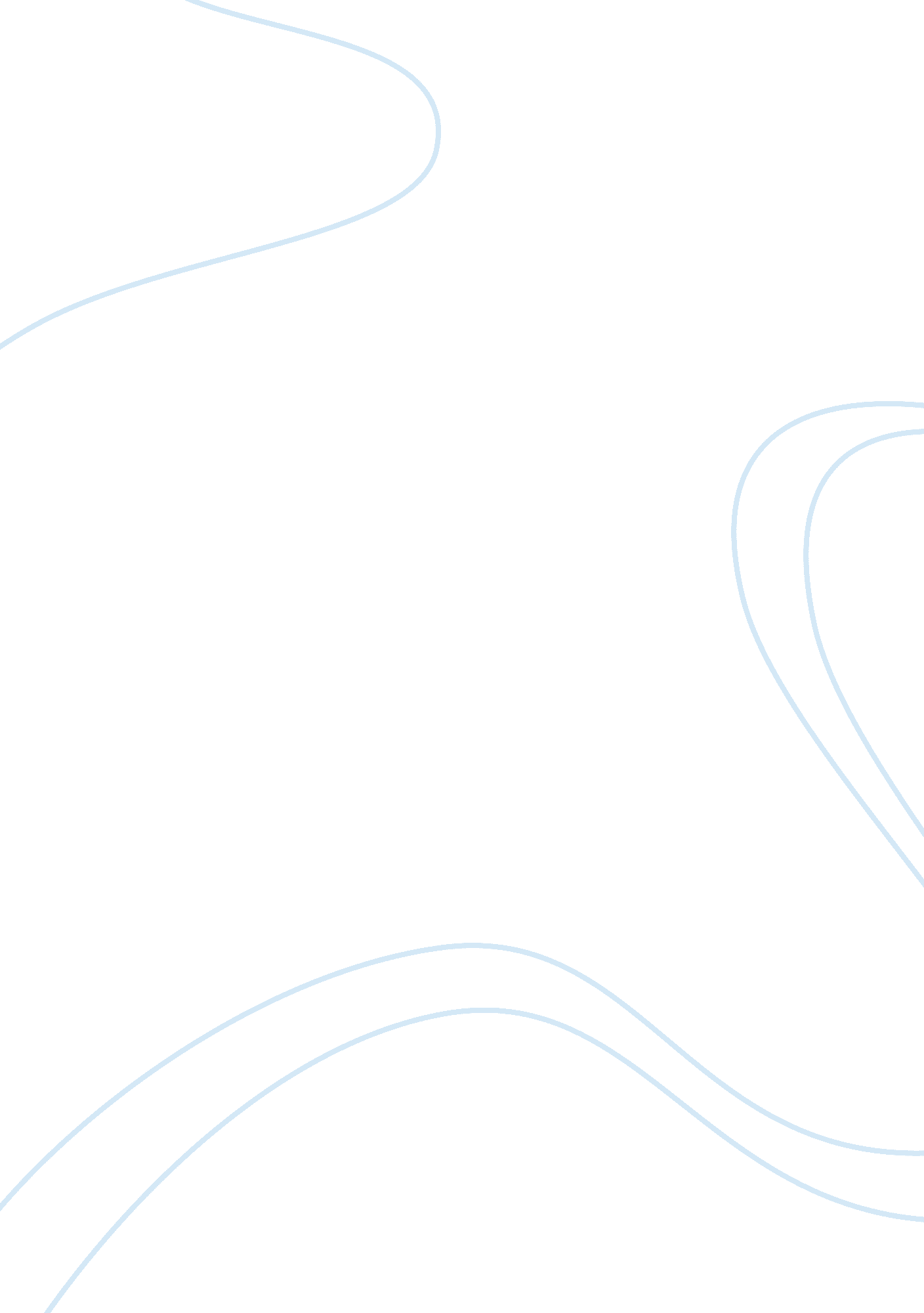 Practice testScience, Computer Science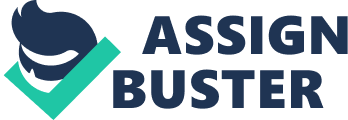 PRACTICE TEST Wonderlic Basic Skills Practice Test for Westwood College Quantitative Skills Form QS-A © 2011 Wonderlic, Inc. | www. wonderlic. com | 800. 323. 3742 Unauthorized duplication of this booklet in part, or in full, is a violation of federal law and strictly prohibited. SAMPLE QUESTIONS FOR THE Wonderlic Basic Skills Test— Quantitative Skills Form QS-A BEGIN ON THE NEXT PAGE. Correct answers are provided on the last page of this document. © 2011 Wonderlic, Inc. | www. wonderlic. com | 800. 323. 3742 Unauthorized duplication of this booklet in part, or in full, is a violation of federal law and strictly prohibited. WBST Sample Questions –Form QS-A Perform the arithmetic indicated in questions 1—6. 1. 58 + 79 = A. 129 B. 139 C. 137 D. 127 4. Page 1 67 Ã— 2 = A. 134 B. 124 C. 129 D. 144 2. 6386 + 999 = A. 7387 B. 6387 C. 6385 D. 7385 5. 437 Ã— 7 = A. 2819 B. 3024 C. 3059 D. 2804 3. 76 - 34 = A. 52 B. 38 C. 42 D. 28 6. 280 Ã· 8 = A. 35 B. 32 C. 45 D. 38 © 2011 Wonderlic, Inc. | www. wonderlic. com | 800. 323. 3742 Unauthorized duplication of this booklet in part, or in full, is a violation of federal law and strictly prohibited. WBST Sample Questions –Form QS-A Page 2 Solve each of the applied arithmetic problems in questions 7—12. 7. 8. 9. Elena worked 38 hours last week and 36 hours this week. How many hours did she work in the two weeks? A. 64 B. 74 C. 2 D. 68 An electronics store had 182 customers on Thursday, 443 on Friday, and 509 on Saturday. How many customers did the store have in those three days? A. 1, 135 B. 1, 244 C. 1, 144 D. 1, 134 Suzanna earned $65 in tips on Friday. She gave $18 of the tips to the busboy. How much did she have left? A. $57 B. $47 C. $37 D. $83 10. The Wilsons’ food budget is $90 per week. They have already spent $41 this week. How much is left in their food budget for this week? A. $41 B. $59 C. $49 D. $51 11. Each box below contains 14 hammers. 10. In total, how many hammers are contained in the boxes? A. 50 B. 70 C. 19 D. 9 Linda found 4 boxes of file folders in the closet. Each box contained 24 file folders. In all, how many file folders were in the boxes? A. 28 B. 20 C. 86 D. 96 © 2011 Wonderlic, Inc. | www. wonderlic. com | 800. 323. 3742 Unauthorized duplication of this booklet in part, or in full, is a violation of federal law and strictly prohibited. WBST Sample Questions –Form QS-A Page 3 Perform the math operations indicated in questions 13—20. 13. 683 Ã· 8 = A. 84 Remainder 11 B. 85 Remainder 3 C. 76 Remainder 6 D. 76 Remainder 7 16. 1/5 + 1/7 = A. 12/35 B. 2/12 C. 1/35 D. 1/6 1/6 + 1/8 = A. 1/7 B. 1/48 C. 7/24 D. 2/14 14. 304 Ã· 23 = A. 12 Remainder 18 B. 2 Remainder 6 C. 13 Remainder 5 D. 12 Remainder 28 17. 15. 272 Ã· 64 = A. 4. 25 B. 3. 75 C. 4. 50 D. 4. 75 18. Reduce 15/21 to its lowest terms. 19. A. 3/21 B. 5/7 C. 3/7 D. 6/21 16/9 is equal to: A. 1 6/9 B. 7/9 C. 12/3 D. 1 7/9 20. Which of the following numbers is the smallest? A. 3/7 B. 1/3 C. 5/6 D. 9/14 © 2011 Wonderlic, Inc. | www. wonderlic. com | 800. 323. 3742 Unauthorized duplication of this booklet in part, or in full, is a violation of federal law and strictly prohibited. WBST Sample Questions –Form QS-A Page 4 Solve each of the applied math problems in questions 21—25. 21. Kate’s hat cost $23. 40, her gloves cost $7. 20, and her coat cost $74. 95. How much did the three items cost? 22. 23. A. $117. 45 B. $106. 55 C. $105. 45 D. $105. 55 Ben’s monthly commuting expenses are $109. 32 for his train ticket, $16. 45 for parking, and $68. 00 for the bus. How much are his monthly commuting expenses? A. $125. 77 B. $173. 77 C. $193. 77 D. $293. 77 A company budgeted $3, 050 to spend on advertising. So far, the company has spent $1, 764. 25 of the budget. How much money is left in the budget? A. $4, 814. 25 B. $1, 385. 75 C. $1, 285. 75 D. $1, 386. 75 24. 25. A nursery sells apple trees at $24. 95 each. A landscaper bought 8 trees from the nursery. What was the total cost of the trees? A. $199. 60 B. $169. 24 C. $19. 96 D. $16. 92 A repaving crew is putting a new surface on 79 kilometers of road. They have completed 28 kilometers. If they repave 3. 4 kilometers per day in the next several days, how many more days will it take them to finish? A. 15 B. 32. 5 C. 14. 5 D. 23 © 2011 Wonderlic, Inc. | www. wonderlic. com | 800. 323. 3742 Unauthorized duplication of this booklet in part, or in full, is a violation of federal law and strictly prohibited. WBST Sample Questions –Form QS-A Page 5 Refer to the picture below to solve the problem in question 26. 26. A 6-foot tall man is standing near a tree on level ground as shown in the picture above. If the man’s shadow is 4 feet long, how many feet tall is the tree? A. 27 B. 12 C. 108 D. 72 © 2011 Wonderlic, Inc. | www. wonderlic. com | 800. 323. 3742 Unauthorized duplication of this booklet in part, or in full, is a violation of federal law and strictly prohibited. WBST Sample Questions –Form QS-A Page 6 Refer to the graph below to solve each of the applied quantitative problems in questions 27—29. 27. About how many more jazz records were sold in April than in February? 28. A. 750 B. 1, 850 C. 2, 950 D. 950 Two percent of the jazz records sold in April were from a new label. About how many records were from the new label? A. 80 B. 800 C. 40 D. 400 29. March sales accounted for 1/7 of the total number of jazz records sold all year. About how many jazz records were sold all year? A. 7, 400 B. 10, 500 C. 950 D. 220 © 2011 Wonderlic, Inc. | www. wonderlic. com | 800. 323. 3742 Unauthorized duplication of this booklet in part, or in full, is a violation of federal law and strictly prohibited. WBST Sample Questions –Form QS-A Page 7 Solve for the positive values of ‘ y’ for the equations in questions 30—33. 30. y - 7 = 8 A. 12 B. 15 C. 1 D. 10 31. 2(x - y) = 8 where x = 6 A. 2 B. 4 C. 8 D. 10 32. 2y(4 - x) = x /2 where x = 2 A. 1/2 B. 1/4 C. 4 D. 1 33. (1/3 )y2 + 12 = 5x where x = 3 A. 9 B. 91/9 C. 31/3 D. 3 © 2011 Wonderlic, Inc. | www. wonderlic. com | 800. 323. 3742 Unauthorized duplication of this booklet in part, or in full, is a violation of federal law and strictly prohibited. WBST Sample Questions –Form QS-A Page 8 Solve each of the applied quantitative problems in questions 34—38. A farmer has 73/4 rows of radishes in one field, 43/4 rows of radishes in another field, and 61/4 rows of radishes in a third field. How many rows of radishes does he have altogether? A. 18 3/4 B. 17 7/12 C. 17 1/2 D. 17 3/4 The main road in Belleville is 73/10 miles long. So far, 23/4 miles have been repaved. How many miles have not been repaved? A. 4 11/20 B. 5 11/20 C. 4 1/6 D. 5 1/6 Four friends went out for dinner. The bill, including tax, totaled $64. 00. If they want to leave a 15% tip and want to share the bill and tip equally, what should each person pay? A. $16. 00 B. $18. 40 C. $18. 00 D. $73. 60 37. 38. The Williams family wants to cover one wall in their living room with 1-foot square mirror tiles. The wall measures 8 feet by 10 feet. How many mirror tiles will they need to cover the wall? A. 8 B. 10 C. 18 D. 80 Kenji has 8 apple trees that each produces about 20 bushels of apples, and 12 apple trees that each produces about 25 bushels. In total, about how many bushels of apples do his trees produce? A. 45 B. 900 C. 460 D. 300 34. 35. 36. © 2011 Wonderlic, Inc. | www. wonderlic. com | 800. 323. 3742 Unauthorized duplication of this booklet in part, or in full, is a violation of federal law and strictly prohibited. WBST Sample Questions –Form QS-A Page 9 Refer to the diagram below to solve each of the basic geometry problems in questions 39—41. 39. 40. Pete is designing a company logo by dividing a circle into five equal pie-shaped sections as shown in the diagram above. How many degrees are in angle A? A. 36° B. 72° C. 50° D. 100° Pete plans to put silver colored ribbon around the circular logo. About how many inches of silver colored ribbon will he need? A. 360 B. 20. 0 C. 31. 4 D. 62. 8 41. If Pete wants to paint the entire circle of his logo blue, how many square inches will he need to cover? A. 31. 4 B. 157 C. 314 D. 50 © 2011 Wonderlic, Inc. | www. wonderlic. com | 800. 323. 3742 Unauthorized duplication of this booklet in part, or in full, is a violation of federal law and strictly prohibited. WBST Sample Questions –Form QS-A Page 10 Solve each of the applied quantitative problems in questions 42—45. 42. How many 1 2/3 yard lengths of wire can be cut from 25 yards of wire? 43. A. 41 2/3 B. 10 C. 23 1/3 D. 15 Joan recieved a discount of $4. 80 on a book that originally cost $60. What was the percent of discount she received? A. 55. 2% B. 44. 8% C. 8. 0% D. 80. 0% 44. 45. Dr. Warren purchased some medical supplies for $670. Sales tax rate was 6. 5%. How much did Dr. Warren spend on these supplies? A. $43. 55 B. $711. 25 C. $4355. 00 D. $713. 55 Last year, about 2, 400 people participated in a local Fourth of July parade. This year, about 3, 200 people participated. What was the approximate percent increase in participation? A. 25% B. 50% C. 75% D. 33% © 2011 Wonderlic, Inc. | www. wonderlic. com | 800. 323. 3742 Unauthorized duplication of this booklet in part, or in full, is a violation of federal law and strictly prohibited. Question # Math Level* 1 2 3 4 5 6 7 8 9 10 11 12 13 14 15 16 17 18 19 20 21 22 23 24 25 26 27 28 29 30 31 32 33 34 35 36 37 38 39 40 41 42 43 44 45 1 1 1 1 1 1 1 1 1 1 1 1 2 2 2 2 2 2 2 2 2 2 2 2 2 3 2 2 2 3 3 3 3 2 2 2 3 2 3 3 3 3 2 2 3 Wonderlic Basic Skills Test Sample Questions Profile—Quantitative Skills Form QS-A Primary Skills Set Required Perform basic math operations on whole numbers Perform basic math operations on whole numbers Perform basic math operations on whole numbers Perform basic math operations on whole numbers Perform basic math operations on whole numbers Perform basic math operations on whole numbers Perform basic math operations on whole numbers in an applied context Perform basic math operations on whole numbers in an applied context Perform basic math operations involving whole monetary units in an applied context Perform basic math operations involving whole monetary units in an applied context Perform basic math operations involving whole numbers in an applied context Perform basic math operations involving whole numbers in an applied context Perform multiplication and division on whole numbers Perform multiplication and division on whole numbers Perform multiplication and division on whole numbers Perform basic math operations on proper, improper fractions and mixed numbers Perform basic math operations on proper, improper fractions and mixed numbers Perform basic math operations on proper, improper fractions and mixed numbers Perform basic math operations on proper, improper fractions and mixed numbers Perform comparisons of fractional magnitudes Perform basic math operations involving fractional monetary units in an applied context Perform basic math operations involving fractional monetary units in an applied context Perform basic math operations involving fractional monetary units in an applied context Perform basic math operations involving fractional monetary units in an applied context Compute rates, proportions, and percentages in an applied context Compute rates, proportions, and percentages in an applied context Evaluate and interpret line, bar, or pie graphs in an applied context Evaluate and interpret line, bar, or pie graphs in an applied context Compute rates, proportions, and percentages in an applied context Evaluate, simplify and solve variable expressions and equations Evaluate, simplify and solve variable expressions and equations Evaluate, simplify and solve variable expressions and equations Evaluate, simplify and solve variable expressions and equations Perform basic math operations involving fractional units of measure in an applied context Perform basic math operations involving fractional units of measure in an applied context Compute rates, proportions, and percentages in an applied context Perform multiplication and division on whole units of measure in an applied context Perform multiplication and division on whole units of measure in an applied context Understand and compute geometric angles, lengths, areas, and volumes in an applied context Understand and compute geometric angles, lengths, areas, and volumes in an applied context Understand and compute geometric angles, lengths, areas, and volumes in an applied context Perform basic math operations involving fractional units of measure in an applied context Compute rates, proportions, and percentages in an applied context Compute rates, proportions, and percentages in an applied context Compute rates, proportions, and percentages in an applied context Full Correct Answer 137 7385 42 134 3059 35 74 1, 134 $47 $49 70 96 85 Remainder 3 13 Remainder 5 4. 25 12/35 7/24 5/7 1 7/9 1/3 $105. 55 $193. 77 $1, 285. 75 $199. 60 15 27 750 40 10, 500 15 2 1/4 3 18 3/4 4 11/20 $18. 40 80 460 72° 62. 8 314 15 8. 0% $713. 55 33% Question # Correct Answer C D C A C A B D B C B D B C A A C B D B D C C A A A A C B B A B D A A B D C B D C D C D D 1 2 3 4 5 6 7 8 9 10 11 12 13 14 15 16 17 18 19 20 21 22 23 24 25 26 27 28 29 30 31 32 33 34 35 36 37 38 39 40 41 42 43 44 45 * Math levels established in accordance with job-related General Education Development (GED) skills content published by the U. S. Department of Labor in the Dictionary of Occupational Titles (DOT). © 2011 Wonderlic, Inc. | www. wonderlic. com | 800. 323. 3742 Unauthorized duplication of this booklet in part, or in full, is a violation of federal law and strictly prohibited. 